Подготовка к интервью студента с будущим работодателемЦель любого собеседования — договориться о сотрудничестве вас (как работника) и компании (как работодателя).Виды интервью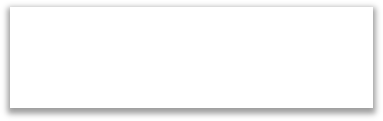 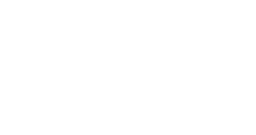 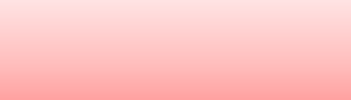 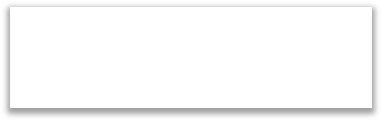 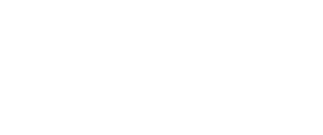 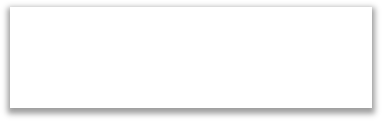 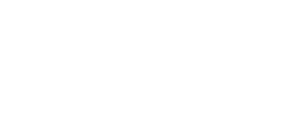 Процесс отбораРазбор откликовОтклики разбирает рекрутер или HR-менеджер. Иногда для первичного сбора анкет может привлекаться кадровоеагентствоПервичное интервьюПроводит HR (обычно интервью по компетенциям), отбирает кандидатов для просмотра руководителемИнтервью с руководителемДополнительные интервьюс вышестоящим руководителем, людьми того же уровня, подчиненными. Кандидатов оценивает руководитель, отбирает для согласования с вышестоящим руководителемДополнительные испытанияПринимается	общее	решение	по	кандидату	(HR,	руководитель, вышестоящий руководитель)Кандидат получает job-offerгде прописаны условия найма (до и после испытательного срока, иногда — система KPI)Структура собеседования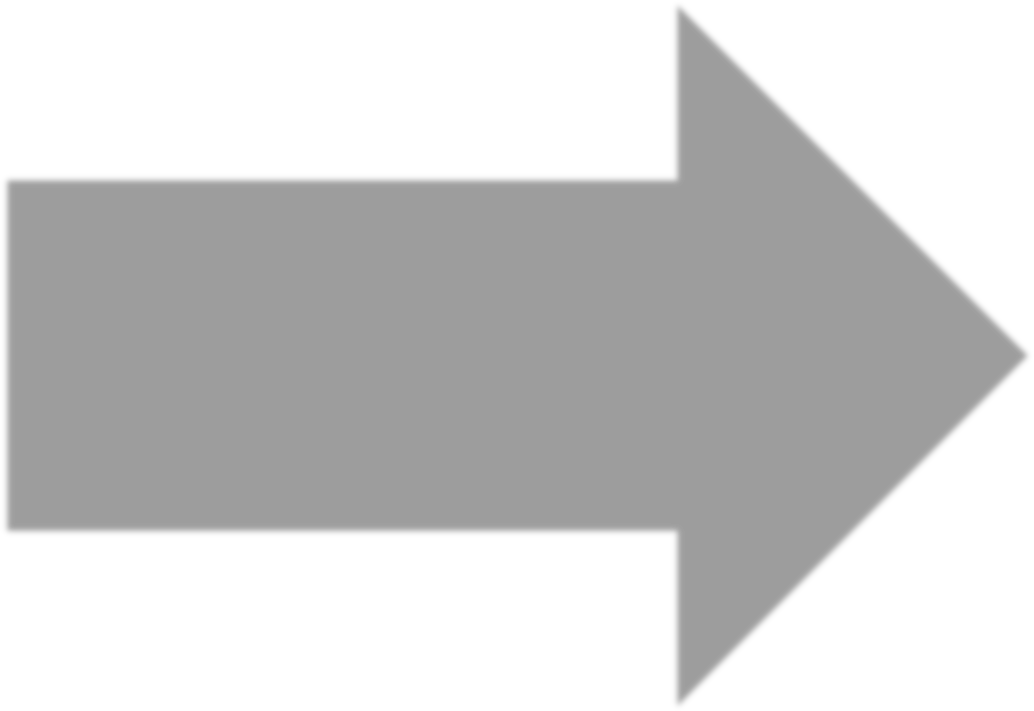 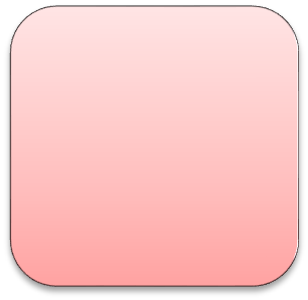 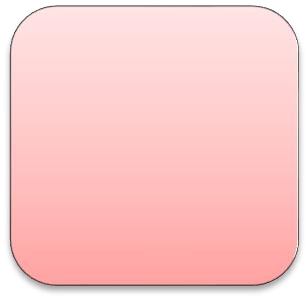 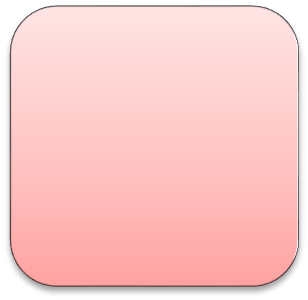 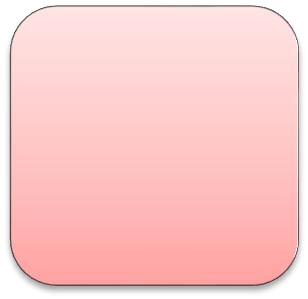 Знакомство	СамопрезентацияРассказ HR или руководителя о вакансии и компанииДоговоренность о следующих шагахСтруктурасамопрезентацииОпыт работы на последнем местеПроектыОпыт работы на предыдущих местах работыДругоеОбразованиеСамопрезентация помогает работодателю понять твою склонность ксамоанализу и позволяет убедиться, что ты тот самый человек, которого он ищет.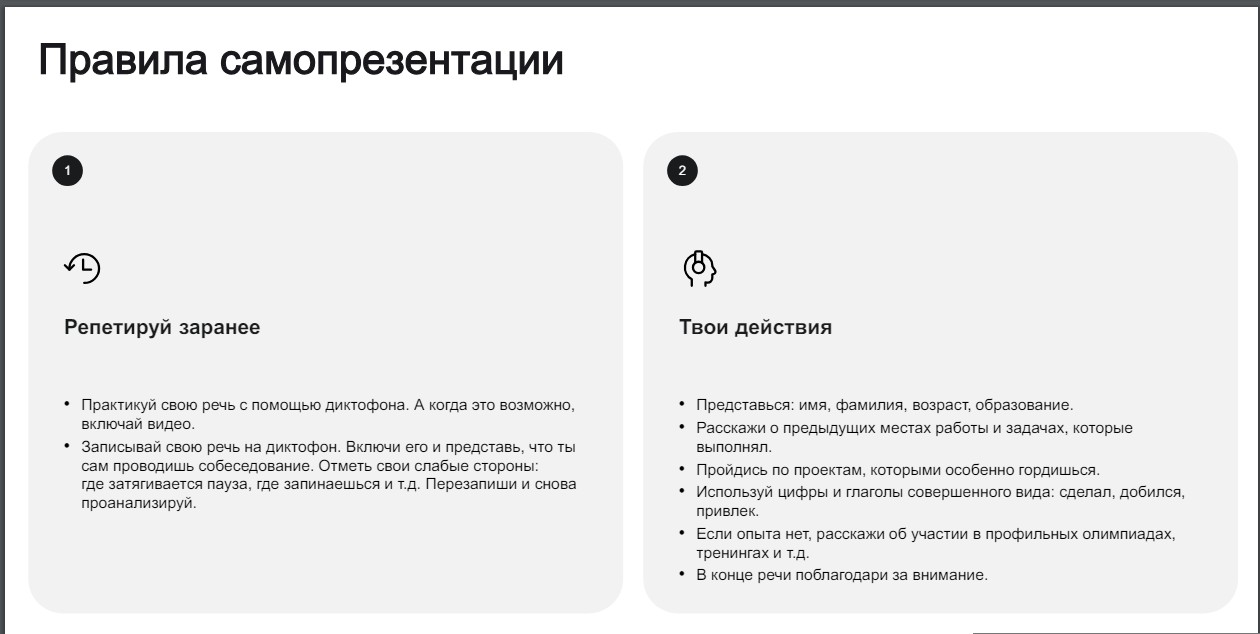 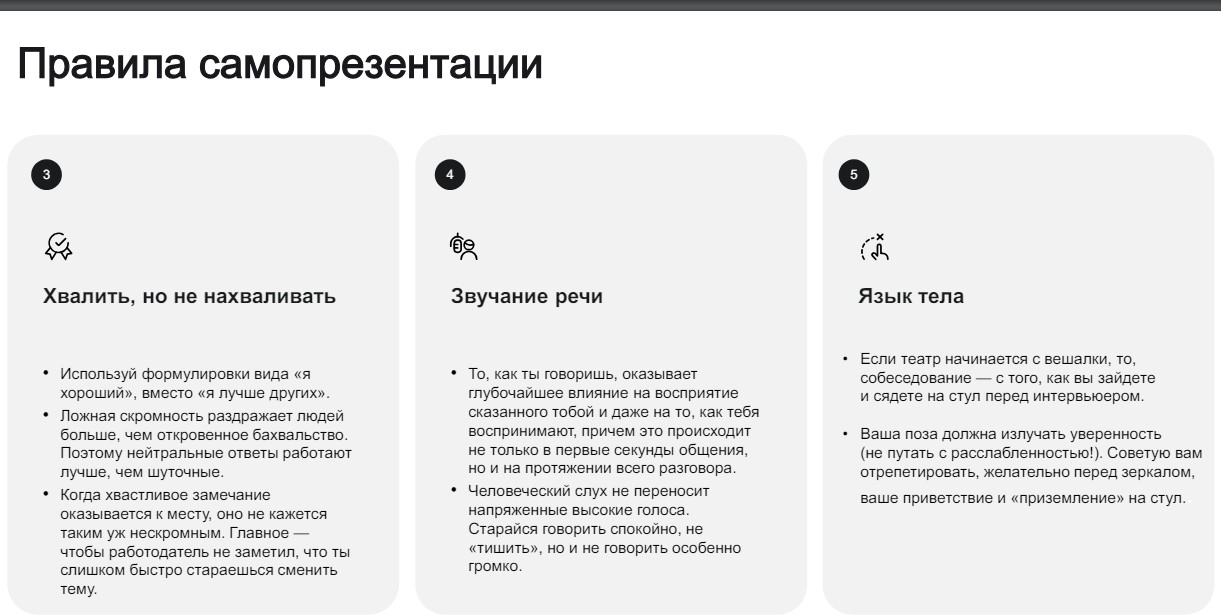 Расскажите о себеВаши сильные и слабые стороныКем Вы видите себя через 5 лет?Почему Вы ушли с предыдущих мест работы?Почему Вы хотите работать именно у нас?Какую заработную плату Вы ожидаете?О чем соискатель должен спросить будущего работодателя?Разговор о зарплатеКонец собеседованияКто начинает говорить на эту темуОговорить на берегу все тонкостиРазмер фиксированного доходаКак часто пересматривается и корректируетсяИнфляция, или по итогам работы, или комбинацияРазмер премии, бонусная политикаЧастота выплаты премии, за что выплачиваетсяКакие вопросы задавать работодателю насобеседовании?Расскажите о структуре отдела и департаментаРасскажите, почему появилась эта вакансия?Расскажите немного о системе обучения и развития, которая есть у васКто будет моим руководителем?А как у вас с…?Чек-лист успешного собеседованияВаша квалификация соответствует требованиям к вакансииВы успешно справились с тестовым заданием или профессиональными вопросамиВы вписываетесь в корпоративную культуруВаши	зарплатные	ожидания	соответствуют	возможностям работодателяВы четко отвечали на вопросы, в речи не было ошибокВы положительно отзывались о предыдущих работодателяхВы показали интерес к предлагаемой работе (задали вопросы)Вы были пунктуальныПомните: в среднем поиск работы занимает от 2-4 месяцевПоиск работы - это тоже работа. Не дайте ей измотать себя: делайте перерывы, отдыхайте, оставляйте время на оценку результатов.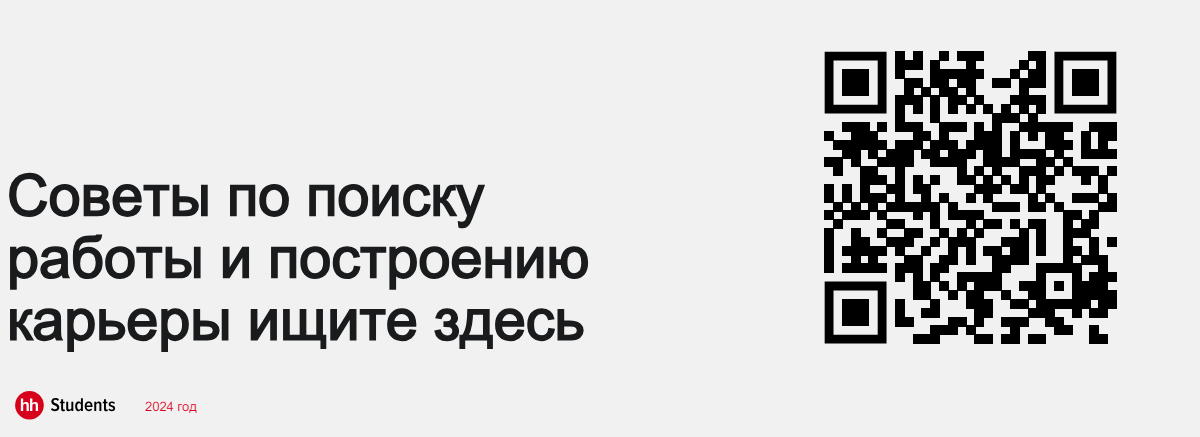 